ATTIVITÀ SVOLTE A.S. 2023/24Nome e cognome del/della docente: Mario PiloDisciplina insegnata: Scienze della terra, BiologiaLibro/i di testo in uso: Marianna Ricci Lucchi “ Agenda per il pianeta Terra” Ed. ZanichelliClasse e Sezione 1FIndirizzo di studio Chimica, materiali e biotecnologieU.D. 1 L’Universo e il Sistema SolareConoscenze Il Sole.I Pianeti del sistema Solare. Le leggi che regolano i moti dei pianeti.Obiettivi minimiConoscere la struttura del soleConoscere i principali elementi del sistema solareSaper spiegare le leggi che regolano il moto dei pianeti. U.D. 2 Il pianete Terra e l’orientamentoConoscenzeLa forma della Terra.Il reticolato geografico.Le coordinate geografie e l’orientamento.Caratteristiche delle carte geograficheI moti di rotazione e di rivoluzione e loro conseguenze.La struttura interna della Terra.Obiettivi minimiConoscere la forma della terraConoscere il reticolato geografico e le coordinate geograficheConoscere i moti di rotazione e rivoluzione Conoscere la struttura interna della TerraConoscere le caratteristiche delle carte geograficheSaper identificare le conseguenze dei moti di rotazione e di rivoluzione della TerraSaper individuare la posizione di un oggetto sulla superficie terrestre attraverso le coordinate geograficheU.D. 3 La geosferaConoscenzeI minerali e loro proprietà fisiche.Conoscere l’origine e la struttura della Terra solida, i processi di formazione delle rocce e il ciclo litogenico, le rocce magmatiche, sedimentarie e metamorfiche. L’età delle rocce e il tempo geologico, il rimodellamento dei rilievi, il suolo e le frane. Le placche litosferiche.I tipi di margine tra placche litosferiche e i movimenti a essi associati.Le cause dei movimenti delle placche.Obiettivi minimi
Riconoscere le caratteristiche dei minerali e delle rocce.Conoscere i tre principali gruppi di rocceSaper descrivere il processo litogeneticoU.D. 4 I TerremotiConoscenze Origine dei terremoti.I tipi di onde sismiche ed il sismografoLa magnitudo. La scala Richter. L’intensità di un terremoto. La scala MCS.Difesa dai terremoti: prevenzione e previsione.Il rischio sismico in Italia.Obiettivi minimiConoscere l’origine dei terremoti.Conoscere i tipi di onde sismicheSaper collegare orogenesi, sismicità e vulcanesimo al movimento delle placcheConoscere la differenza tra intensità e magnitudo e sapere come si esprimonoEducazione civicaNel corso dell’anno sono state dedicate 2 ore all’insegnamento dell’Ed. civica.Il rischio sismico: la sismicità toscana e italiana. Segnali premonitori e tentativi di previsione dei terremoti.Pisa li 10/06/2024	                                 Il docente	Prof. Mario Pilo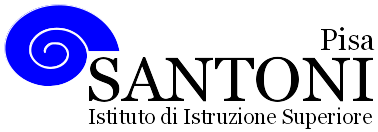 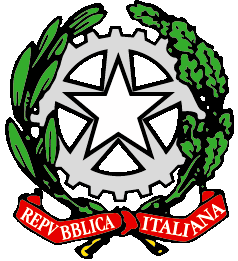 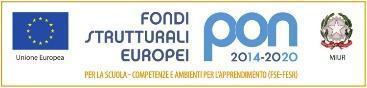 agraria agroalimentare agroindustria | chimica, materiali e biotecnologie | costruzioni, ambiente e territorio | sistema moda | servizi per la sanità e l'assistenza sociale | corso operatore del benessere | agenzia formativa Regione Toscana  IS0059 – ISO9001agraria agroalimentare agroindustria | chimica, materiali e biotecnologie | costruzioni, ambiente e territorio | sistema moda | servizi per la sanità e l'assistenza sociale | corso operatore del benessere | agenzia formativa Regione Toscana  IS0059 – ISO9001agraria agroalimentare agroindustria | chimica, materiali e biotecnologie | costruzioni, ambiente e territorio | sistema moda | servizi per la sanità e l'assistenza sociale | corso operatore del benessere | agenzia formativa Regione Toscana  IS0059 – ISO9001agraria agroalimentare agroindustria | chimica, materiali e biotecnologie | costruzioni, ambiente e territorio | sistema moda | servizi per la sanità e l'assistenza sociale | corso operatore del benessere | agenzia formativa Regione Toscana  IS0059 – ISO9001agraria agroalimentare agroindustria | chimica, materiali e biotecnologie | costruzioni, ambiente e territorio | sistema moda | servizi per la sanità e l'assistenza sociale | corso operatore del benessere | agenzia formativa Regione Toscana  IS0059 – ISO9001www.e-santoni.edu.ite-mail: piis003007@istruzione.ite-mail: piis003007@istruzione.itPEC: piis003007@pec.istruzione.itPEC: piis003007@pec.istruzione.it